Faculty Senate Executive Committee Minutes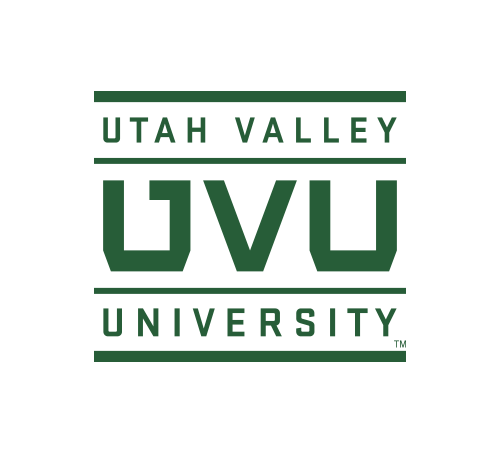 October 24, 2017FL 516, 3:00-5:00 pmPresent: Pauli Alin, Jon Anderson, Wendy Athens, Howard Bezzant, Kat Brown, Karen Cushing, Lindsay Gerber, Chelsie Kraczek (UVUSA), Dianne McAdams-Jones, Anthony Morris (Library), Jeff Olson, Jim Pettersson, Sean TolmanVisitors:  Excused or Absent:  Clay Brown, Craig Thulin	Call to order – 3:00 PMApproval of Minutes from October 10, 2017. Minutes approved.ADMINISTRATIVE UPDATESSVPAAVP Student Affairs interviews have taken place over the last few days. Have several strong candidates. Accreditors are assembling at 4:00 p.m. today to begin their formal review. They will begin campus discussion tomorrow morning at 8:00 a.m. Several weak areas are faculty reviews and assessment. Would like to be more systematic. There is a conflict between the faculty session with accreditors and a keynote speaker for Sustainability Day. Cushing will send out a calendar invite on behalf of Faculty Senate to FT and adjuncts. Anderson will provide text for the email. PBA Conversations begin on October 30 in SC 206abc. See PBA link for full schedule. https://www.uvu.edu/pba/docs/2017pba_detailed_schedule.pdf RTP Advisory Committee is still lacking faculty from CHPS and COS. Discussion about shared governance and the lack of support from faculty on critical matters. Tolman recommended an email from Thulin expressing the importance of this process.AVPAASearch Committee interviewed candidates for the AVP Academic Programs position, have narrowed the field down, and are contacting the individuals for a campus visit. Used multiple resources to attract a diverse pool and had 77 applicants. Plan to bring candidates in 2-3 weeks.Have a problem with PACE as they plan to move to a similar policy review process as Faculty Senate, but will take longer since they only meet once a month. In discussions with the PACE President.UVUSAHad Political Action week speaker come and went well.Student Voice Forum – 10/31 – 12:00-1:00 p.m. in Ballroom - Topic: Campus Resources available to studentsInsomnia Dance – 10/31John Rhys Davies (Lord of Rings) – 11/9 – 12:00-1:00 p.m. in Ballroom – Will share insights into his career, theatre and film work.DISCUSSIONParking CommitteeAlin will attend the Parking Committee meeting on 10/26, 9:00-10:00 am in FC 107Culture of ServiceGerber shared that in the past, several committee members were appointed rather than elected to Faculty Senate University Committees and finding it a challenge to get some schools/colleges to follow the election model. Olson will add to AAC agenda in regards to elections vs appointments. Need to address shared governance as part of the process.Discussion about changing “tone” of messaging to faculty. Bezzant noted the need to look at the university as a committee that provides a service. Students need to see faculty involved so they will become involved. Tolman noted we have service awards and inquired if there a way to improve motivation for faculty. Morris responded that research shows that faculty who are willing to mentor helps build a culture of service.Brown stated that one of the reasons faculty take shared governance seriously at major institutions like the U is faculty don’t want decisions to be made by administration. If faculty do not take these positions, it is not as if they will go undone, decisions will still be made to satisfy stakeholders. Do faculty want to abrogate its rights to be heard or do they want to be listened to? Olson responded that you have three types of participation in senate, 1) the ones who want to check the box for tenure or promotion, 2) faculty that want to serve to block matters, and 3) those that have a vision and are committed because they believe in the process and want to contribute to the success of our students. Shared Governance is about student success. If we can engage them in guiding the institution, there is almost no limit to what we can do.McAdams-Jones would like to see a culture developed where administration and processes are respected and have a desire to facilitate the processes. When an individual has a voice, have a certain responsibility to respect that and share that voice. Tolman responded that Faculty Senate is the organization that needs to become that voice. Setting up a task force to create a public relations campaign to help change culture of service and relations using platforms such as highlighting digital signage, awards, activities, and speakers.Olson supported Alin’s comment about Faculty Senate not being seen as having value. Kraczek shared that one reason for a lack of motivation is that there is not a shared vision. Bezzant noted that part of the problem is we are a maturing institution. Many entities on campus are competing for attention, resources, etc. and need to take a step back and choose just a few to focus on each year so it does not become burdensome. Tolman addressed two issues: 1) faculty invited to multiple events for participation and 2) the issue of faculty who are engaged and spending a lot of time focused narrowly in their world. Another issue is trying to get faculty involved in shared governance. Gap between faculty focusing on their corner of the world and items that need faculty attention.Proposed committee charge could be to suggest very specific ways on how to change culture on faculty-related service and shared governance.  Discussion about shared governance and the current perception on campus and the lack as well. If a department of faculty really caught the vision of the difference they could make by doing something as simple as scheduling, imagine the positive impact for students. Alin noted need to identify the links between shared governance and student success. Need to determine how to present the message. McAdams-Jones shared we need find a way to address the affective piece that gives faculty an incentive (feeling or perk) to want to say with it.CHARGE - The Service & Elections Committee will explore ways of celebrating, encouraging, connecting service with shared governance/student success, determine a message, define ways faculty can serve, and why they should serve. Once develop a message, establish ways to deliver the message. Brown noted that administration has one direction it wants culture to go, but when the faculty member comes on board, they receive another message from their peers. Academic StandardsThere are still academic standards issues handled by Associate Deans. Recommend McAdams-Jones attend AAC to reiterate CAGAS process and that they should flow from Associate Deans to CAGAS via the SVPAA not to the Dean. Schedule AAC agenda on 11/21.University CommitteeTechnology Management faculty member inquired about creating a university-wide committee called the “University Innovation Committee.’ Its purpose is to oversee and invite projects that intend to promote creativity and innovation at UVU. Currently has six members and working with the University Innovation Student Fellowship Program in collaboration with Stanford University, Entrepreneurship Institute, and OTL. Discussion regarding the intent of the committee on a university level. Alin believes the faculty member is interested in innovation, but that Faculty Senate is not the right forum to discuss this matter. Tolman noted there should be some sort of mechanism to vet these kinds of opportunities. Olson shared that the Academic Master Plan is trying to enable and maintain these types of innovation. Supports creating a mechanism to vet and create these types of ideas. Kraczek shared that UVUSA has created a committee to review student proposals to determine which ones are most beneficial for the university and develop a team if appropriate.Faculty Senate can be a mechanism to promote ideas such as SCULPT. Brown noted that faculty do not recognize that some ideas can create movement that can become more formalized. One department is great, but if they can create a greater ground swell to attract more faculty.Teaching Effectiveness Task ForceRecommend the task force review the OTL rubric. Alin reported that Richards would like to meet with OTL to obtain appropriate documentation and information. Athens shared that OTL does have other formal and informal tools.Standing Committee ReportsSpecial AssignmentsArendt originally set up a web form for comment, but has not had any comments this semester. Anderson recommended bringing up in Senate and remind all of the link.CurriculumHad discussion with an advisor and there is a course that will not be taught in the next semester as there is only one faculty member designated to teach it. Concern is advisor informed the student that another course will be selected and they will issue an override. Tolman feels advisors should not be making these decisions and it is against policy. Olson responded that if it is against policy, we could act on it. It should be a departmental decision on what is approved as a substitution. Anderson would like Tolman to address this at the next UCC and bring back to ExCo. Reviewed Agenda ItemsRecommendation made to restate where Faculty Senate ended in preparation for the Policy 638 discussion. MOTION – Bezzant moved to extend discussion five minutes to finalize agenda. Tolman seconded. All in favor? Motion passed.Bylaw Issues – Appears when one is given the floor in Senate they tend to take extended time. Recommended possibly putting a time limit when someone is given the floor.Meeting adjourned at 5:06 pmACTION ITEMSSend out calendar invite to NWCCU Faculty session. (Anderson/Cushing)Add Service & Elections to AAC agenda regarding elections vs appointments. (Gerber/Cushing)Add CAGAS Bylaws link to agenda. (Anderson)Add Academic Integrity Day – 11/8 (Anderson)Follow-up with senators not attending Senate meetings. (Thulin)Schedule McAdams-Jones (CAGAS) on AAC agenda 11/21. (Cushing)Service & Elections Committee address service charge. (Gerber)Discuss course substitutions at UCC. (Tolman)